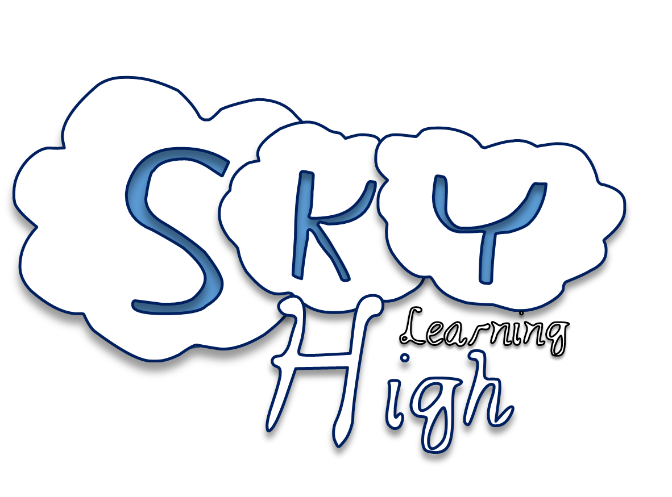 Today’s ‘Sky High’ question is……Insert your ‘Sky High’ question into this space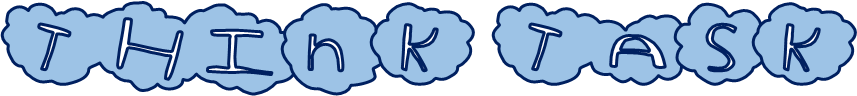 Read the ‘Sky High’ question and underline the key words from itRead the three tasks below and choose the one you find the most challenging. They will all help you to think about the ‘Sky High’ question.HIGHEST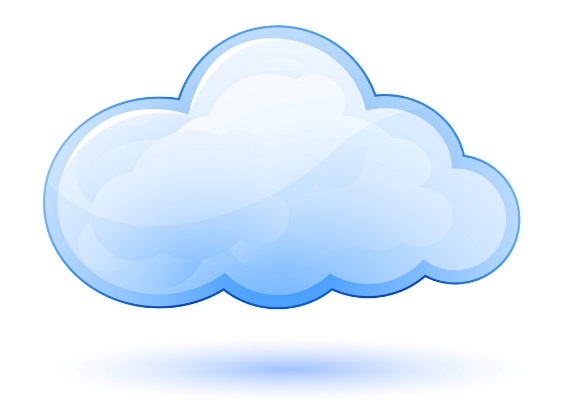 Create a rank order list of the keywords starting with the most important through to the least important. Explain your reasons why you sorted them into this order.HIGHER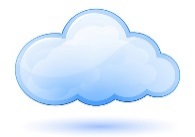 Create a rank order list of the keywords starting with the most important through to the least important. Explain why you chose the most important and least important.HIGHCreate a rank order list of the keywords starting with the most important through to the least important. Explain why you chose the most important.